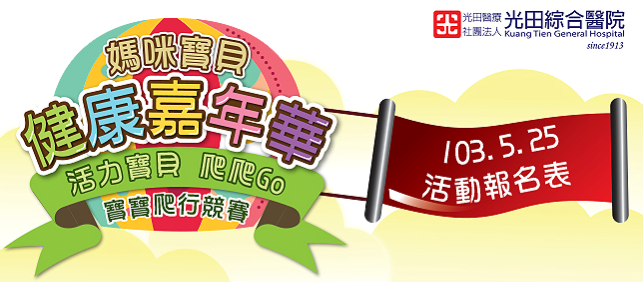 報名方式：請於103年5月5日（一）前，請將本報名表E-mail至planning@ktgh.com.tw信箱，或傳真04-2665-5050，或親自將報名表繳至兩院區服務台，額滿為止。報名表送出後，收到本院工作人員回覆或回函，即算報名成功。寶寶姓名寶寶性別1.男         2.女 寶寶出生日年          月          日（報名資格：102年5月1日至102年10月31日出生）寶寶出生醫院/診所家長姓名行動電話聯絡電話（住家）聯絡電話（公司）e-mail（是否願意收到光田電子報1.是   2.否）聯絡地址活動訊息得知（請勾選您是透過哪一管道得知活動訊息）光田門診時間表光田院內活動海報活動廣告傳單光田網站光田facebook光田電子報婦兒科門診告知親友告知其他__________